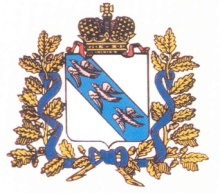 АДМИНИСТРАЦИЯ КУРСКОЙ ОБЛАСТИАрхивное управление Курской областиПРИКАЗ«    »    ______   2018 г.	                                                                   №  ______                                                                    г.КурскОб утверждении Административного регламента предоставления органами местного самоуправления Курской области государственной услуги по переданным государственным полномочиям в сфере архивного дела «Использование документов Архивного фонда Курской области и архивных документов, относящихся к государственной собственности Курской области и находящихся на территории соответствующего муниципального образования Курской области (оформление и предоставление архивных справок, выписок и копий)»    В соответствии с Федеральным законом от 27.07.2010 № 210-ФЗ «Об организации предоставления государственных и муниципальных услуг»,   и руководствуясь Правилами разработки и утверждения Административных регламентов предоставления государственных услуг, утвержденными постановлением Администрации Курской области от 29.09.2011 № 473-па (с последующими изменениями), ПРИКАЗЫВАЮ:1. Утвердить прилагаемый Административный регламент предоставления органами местного самоуправления Курской области государственной услуги по переданным государственным полномочиям в сфере архивного дела «Использование документов Архивного фонда Курской области и архивных документов, относящихся к государственной собственности Курской области и находящихся на территории соответствующего муниципального образования Курской области (оформление и предоставление архивных справок, выписок и копий)». 2. Рекомендовать органам местного самоуправления муниципальных образований Курской области организовать работу по предоставлению государственной услуги по переданным государственным полномочиям в сфере архивного дела в соответствии с Административным регламентом, утвержденным настоящим приказом.3. Признать утратившими силу:приказ архивного управления Курской области от 06.05.2014 № 01-06/23 «Об утверждении Административного регламента предоставления органами местного самоуправления Курской области государственной услуги по переданным государственным полномочиям в сфере архивного дела «Использование документов Архивного фонда Курской области и архивных документов, относящихся к государственной собственности Курской области и находящихся на территории соответствующего муниципального образования Курской области (оформление и предоставление архивных справок, выписок и копий)»;приказ архивного управления Курской области от 28.06.2016 № 01-06/37 «О внесении изменений в приказ архивного управления Курской области от 06.05.2014 № 01-06/23 «Об утверждении Административного регламенты по предоставлению органами местного самоуправления Курской области государственной услуги по переданным государственным полномочиям в сфере архивного дела «Использование документов Архивного фонда Курской области и архивных документов, относящихся к государственной собственности Курской области и находящихся на территории соответствующего муниципального образования Курской области (оформление и предоставление архивных справок, выписок и копий)»;приказ архивного управления Курской области от 14.07.2017 № 01-04/36 «О внесении изменений в Административный регламент предоставления органами местного самоуправления Курской области государственной услуги по переданным государственным полномочиям в сфере архивного дела «Использование документов Архивного фонда Курской области и архивных документов, относящихся к государственной собственности Курской области и находящихся на территории соответствующего муниципального образования Курской области (оформление и предоставление архивных справок, выписок и копий)»; приказ архивного управления Курской области от 30.05.2018 № 01-03/45 «О внесении изменений в Административный регламент  предоставления органами местного самоуправления Курской области  государственной услуги по переданным государственным полномочиям в сфере архивного дела «Использование документов Архивного фонда Курской области и архивных документов, относящихся к государственной собственности Курской области и находящихся на территории соответствующего муниципального образования Курской области (оформление и предоставление архивных справок, выписок и копий)»; 4. Контроль за исполнением приказа возложить на заместителя начальника архивного управления Курской области – начальника отдела по организации деятельности государственных, муниципальных архивов курской области и государственному контролю в сфере архивного дела Л.Б. Карманову.Врио начальникаархивного управления                                                                   В.Л.Богданов